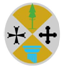 CONSIGLIO REGIONALE DELLA CALABRIASEGRETARIATO GENERALEREGISTRO PARTICOLAREDETERMINAZIONE DEL SEGRETARIO GENERALEREGISTRO GENERALEOGGETTO: Acquisizione, mediante procedura di affidamento diretto ex art.36, comma 2, lett. a) D.Lgs. 50/2016 e ss.mm.ii, di manualistica specialistica in ambito giuridico - economicoIL SEGRETARIO GENERALEPREMESSO CHE, per far fronte alle difficoltà generate dalla continua evoluzione della normativa da applicare nell’espletamento dei procedimenti inerenti all’attività svolta dal personale in servizio, questo Ente deve dotarsi di validi strumenti giuridico - informativi di approfondimento;CHE il personale del Consiglio regionale, ai fini dello svolgimento delle proprie attività, dev'essere costantemente aggiornato sulle novità normative e giurisprudenziali; CHE, a tal fine, è necessario procedere all’acquisto di manualistica specialistica in ambito giuridico – economico, aggiornata alle modifiche normative, che garantisca alle strutture amministrative ed al personale del Consiglio regionale un adeguato servizio di informazione giuridico amministrativa ed il costante aggiornamento in relazione alla sempre maggiore complessità ed alla continua metamorfosi delle normative;RILEVATO CHE, da un’attenta valutazione comparativa dei prodotti offerti dalle Case editrici che operano in ambito giuridico economico, Questa Amministrazione ha selezionato i manuali specialistici più adeguati alle necessità che ordinariamente si rappresentano nell’ambito delle competenze degli uffici del Consiglio regionale;CHE i suddetti manuali sono descritti negli elenchi allegati al presente provvedimento quale parte integrante e sostanziale (allegati A e B); ACCERTATO, da una verifica dei prezzi di copertina, che l’importo complessivo che l’Ente deve sborsare per l’acquisto dei manuali de quibus è inferiore ad euro 1.000,00;DATO ATTO CHE, ai sensi dell’art. 36, comma 1, D.lgs. 50/2016 e ss.mm.ii, l’affidamento e l’esecuzione di lavori, servizi e forniture di importo inferiore alle soglie di cui all’art.35 del medesimo decreto, deve avvenire nel rispetto dei principi di cui all’art.30, comma 1 (economicita', efficacia, tempestivita' e correttezza, libera concorrenza, non discriminazione, trasparenza, proporzionalita' e pubblicita') nonché nel rispetto del principio di rotazione, secondo le modalità semplificate di cui all’art.36, comma 2;CHE, trattandosi di fornitura di importo inferiore ad euro 40.000,00, è possibile procedere ai sensi dell’art.36, comma 2, lett.a) D.Lgs. 50/2016 e ss.mm.ii., mediante affidamento diretto;CHE, con nota prot. n.38563 del 20 settembre 2018, è stato nominato, quale responsabile unico del procedimento in oggetto, l’Avv. Alessandra Saladino, funzionario amministrativo con incarico di Alta Professionalità presso il Segretariato generale;PRESO ATTO CHE, l’art.1 comma 450 della Legge n.296/2006 dispone che le amministrazioni pubbliche di cui all'articolo 1 del decreto legislativo 30 marzo 2001, n. 165, ‘ per gli acquisti di beni e servizi di importo pari o superiore a 1.000 euro e inferiore alla soglia di rilievo comunitario sono tenute a fare ricorso al mercato elettronico della pubblica amministrazione ovvero ad altri mercati elettronici …… ovvero al sistema telematico messo a disposizione dalla centrale regionale di riferimento per lo svolgimento delle relative procedure’;CONSIDERATO che il servizio da acquisire è di importo inferiore a 1.000 euro e pertanto non è obbligatorio il ricorso al MEPA, ai sensi dell’art. 1, comma 450, della legge n. 296/2006, sopra citato;
CHE, ai sensi dell’art.35 D.lgs. 50/2016, ‘il calcolo del valore stimato di un appalto pubblico di lavori, servizi e forniture e' basato sull'importo totale pagabile, al netto dell'IVA’;PRESO ATTO del preventivo trasmesso dalla Casa Editrice Maggioli Editore S.p.A., con sede legale in via del Carpino 8, 47822 Santarcangelo di Rom. (RN), per la fornitura dei manuali elencati nell’allegato A al presente provvedimento, acquisito agli atti in data 24 settembre 2018 al n. 38781 di prot. gen., dell’importo complessivo pari ad euro 913,78 (novecentotredici/78), di cui euro 891,43 (ottocentonovantuno/43) a titolo di importo netto, euro 14,35 (quattordici/35) a titolo di Iva al 22% ed euro 8,00 (otto/00) per le spese di trasporto, e valutata la congruità dello stesso;PRESO ATTO, altresì, del preventivo trasmesso da Libreria Giuridica di A. Terenghi e D. Cerioli Snc, con sede in Galleria Enrico Martino 9, 16121, Genova, per la fornitura dei manuali elencati nell’allegato B al presente provvedimento, acquisito agli atti in data 24 settembre 2018 al n. 38840 di prot. gen., dell’importo complessivo pari ad euro 107,00 (centosette/00) non soggetto ad Iva, e valutata la congruità dello stesso;ACQUISITA, da parte dei fornitori, la dichiarazione sostitutiva, ai sensi dell’art. 46 del D.P.R. 445/2000, attestante il possesso dei requisiti di ordine generale previsti dalla normativa vigente per la partecipazione alle gare pubbliche con comunicazione del conto corrente dedicato;ACQUISITO, altresì, il Documento Unico di Regolarità Contributiva (DURC) degli operatori economici sopra descritti, dal quale si evince la regolarità contributiva degli stessi;RITENUTO, quindi, per le ragioni sopra esposte, di poter procedere all’acquisizione della fornitura in oggetto, al costo complessivo pari ad euro 1.020,78 (milleventi/78) IVA inclusa ove dovuta, mediante procedura di affidamento diretto ai sensi dell’art.36, comma 2, lett.a) D.lgs. 50/2016;		      VISTE le Linee guida ANAC n. 4 recanti “Procedure per l’affidamento dei contratti pubblici di importo inferiore alle soglie di rilevanza comunitaria, indagini di mercato e formazione e gestione degli elenchi di operatori economici” approvate dal Consiglio dell’Autorità con delibera n. 1097 del 26 ottobre 2016 ed aggiornate al D.lgs. 56/2017, con delibera del Consiglio n. 206 del 1 marzo 2018;VISTIil D.Lgs. 50/2016 e ss.mm.ii.;la Legge regionale 13 maggio 1996, n.8 e ss.mm.ii.;la Legge regionale 4 settembre 2001, n. 19 e ss.mm.ii.;la deliberazione dell’Ufficio di Presidenza n. 67 del 18 aprile 2001 e ss.mm.ii, di approvazione del Regolamento sull’ordinamento degli Uffici e dei Servizi del Consiglio Regionale;la deliberazione del Consiglio Regionale n. 190 del 4 maggio 2017, di approvazione del nuovo Regolamento di Amministrazione e Contabilità del Consiglio Regionale della Calabria;la deliberazione dell’Ufficio di Presidenza n. 41 del 6 agosto 2015 con la quale è stato conferito allo scrivente l’incarico di Segretario/Direttore Generale del Consiglio Regionale della Calabria;la deliberazione del Consiglio regionale n. 276 del 19 dicembre 2017, con la quale è stato approvato il bilancio di previsione del Consiglio regionale della Calabria per gli esercizi 2018-2020;la legge regionale 6 aprile 2011 n.11 recante: ‘Istituzione del Bollettino Ufficiale Telematico della regione Calabria e norme per la pubblicazione degli atti’, ed in particolare gli articoli 5 e 9”;Alla stregua dell’istruttoria compiuta dalle strutture competenti; DETERMINAPer quanto in narrativa premesso che qui si intende integralmente riportato e confermato di:Di procedere all’acquisto, ai sensi dell’art. 36, comma 2, lett. a) D.lgs. 50/2016, dei manuali specialistici indicati negli elenchi A e B, che si allegano al presente provvedimento quale parte integrante e sostanziale, per l’importo complessivo pari ad euro 1.020,78 (milleventi/78), IVA  inclusa ove dovuta, mediante affidamento diretto alle Case Editrici di seguito elencate:Maggioli Editore S.p.A., con sede legale in via del Carpino 8, 47822 Santarcangelo di Rom. (RN), C.F. 06188330150, P.Iva 02066400405- euro 913,78 (novecentotredici/78), di cui euro 891,43 (ottocentonovantuno/43) a titolo di importo netto, euro 14,35 (quattordici/35) a titolo di Iva al 22% ed euro 8,00 (otto/00) a titolo di spese di trasporto;Libreria Giuridica di A. Terenghi e D. Cerioli Snc, con sede in Galleria Enrico Martino 9, 16121, Genova, P.Iva 03747760100 - euro 107,00 (centosette/00), non soggetto ad Iva;Di impegnare la somma complessiva pari ad euro 1.020,78 (milleventi/78) IVA inclusa ove dovuta, sulla Missione 01 Programma 02 Titolo 01 Macroaggregato 103 Capitolo 52320 articolo 320 P.d.C. 1.03.01.02.999 del bilancio del Consiglio regionale 2018-2020, con scadenza nell’esercizio 2018, che presenta la necessaria disponibilità;Di liquidare, senza altra formalità, l’importo sopra indicato, dietro presentazione di regolari fattura elettronica e previa attestazione della regolarità delle stesse da parte del responsabile del procedimento;Di dare atto che conformemente a quanto previsto dalla Legge n.136 del 13/08/2010 ed il D.L. n.187 del 12/11/2010 art.7, comma 4, è stato rilasciato, per ciascun operatore economico, il codice Smart CIG dall'Autorità Nazionale Anticorruzione(ANAC);Di dare atto che, ai sensi dell’art.32, comma 14, D.lgs. 50/2016 e ss.mm.ii., il contratto verrà stipulato ‘mediante corrispondenza secondo l'uso del commercio consistente in un apposito scambio di lettere, anche tramite posta elettronica certificata o strumenti analoghi negli altri Stati membri’; Di disporre l’adempimento, da parte del RUP, degli obblighi di pubblicazione sul sito del Consiglio regionale - sezione Amministrazione Trasparente;Di trasmettere copia del presente provvedimento: Al Settore Bilancio e Ragioneria, anche per l’inoltro al Collegio dei Revisori dei Conti;Al Settore Segreteria Ufficio di Presidenza;Di dare atto che il presente provvedimento, formulato alla stregua della istruttoria compiuta dal responsabile del procedimento ex art.5 della L.R. 19/2001, sarà pubblicato  sul B.U. della Regione Calabria.                                                                                                            F.to  IL SEGRETARIO GENERALE                                                                                                                          (Dott. Maurizio PRIOLO)OGGETTO: Acquisizione, mediante procedura di affidamento diretto ex art.36, comma 2, lett. a) D.Lgs. 50/2016 e ss.mm.ii, di manualistica specialistica in ambito giuridico - economicoIL SEGRETARIO GENERALEPREMESSO CHE, per far fronte alle difficoltà generate dalla continua evoluzione della normativa da applicare nell’espletamento dei procedimenti inerenti all’attività svolta dal personale in servizio, questo Ente deve dotarsi di validi strumenti giuridico - informativi di approfondimento;CHE il personale del Consiglio regionale, ai fini dello svolgimento delle proprie attività, dev'essere costantemente aggiornato sulle novità normative e giurisprudenziali; CHE, a tal fine, è necessario procedere all’acquisto di manualistica specialistica in ambito giuridico – economico, aggiornata alle modifiche normative, che garantisca alle strutture amministrative ed al personale del Consiglio regionale un adeguato servizio di informazione giuridico amministrativa ed il costante aggiornamento in relazione alla sempre maggiore complessità ed alla continua metamorfosi delle normative;RILEVATO CHE, da un’attenta valutazione comparativa dei prodotti offerti dalle Case editrici che operano in ambito giuridico economico, Questa Amministrazione ha selezionato i manuali specialistici più adeguati alle necessità che ordinariamente si rappresentano nell’ambito delle competenze degli uffici del Consiglio regionale;CHE i suddetti manuali sono descritti negli elenchi allegati al presente provvedimento quale parte integrante e sostanziale (allegati A e B); ACCERTATO, da una verifica dei prezzi di copertina, che l’importo complessivo che l’Ente deve sborsare per l’acquisto dei manuali de quibus è inferiore ad euro 1.000,00;DATO ATTO CHE, ai sensi dell’art. 36, comma 1, D.lgs. 50/2016 e ss.mm.ii, l’affidamento e l’esecuzione di lavori, servizi e forniture di importo inferiore alle soglie di cui all’art.35 del medesimo decreto, deve avvenire nel rispetto dei principi di cui all’art.30, comma 1 (economicita', efficacia, tempestivita' e correttezza, libera concorrenza, non discriminazione, trasparenza, proporzionalita' e pubblicita') nonché nel rispetto del principio di rotazione, secondo le modalità semplificate di cui all’art.36, comma 2;CHE, trattandosi di fornitura di importo inferiore ad euro 40.000,00, è possibile procedere ai sensi dell’art.36, comma 2, lett.a) D.Lgs. 50/2016 e ss.mm.ii., mediante affidamento diretto;CHE, con nota prot. n.38563 del 20 settembre 2018, è stato nominato, quale responsabile unico del procedimento in oggetto, l’Avv. Alessandra Saladino, funzionario amministrativo con incarico di Alta Professionalità presso il Segretariato generale;PRESO ATTO CHE, l’art.1 comma 450 della Legge n.296/2006 dispone che le amministrazioni pubbliche di cui all'articolo 1 del decreto legislativo 30 marzo 2001, n. 165, ‘ per gli acquisti di beni e servizi di importo pari o superiore a 1.000 euro e inferiore alla soglia di rilievo comunitario sono tenute a fare ricorso al mercato elettronico della pubblica amministrazione ovvero ad altri mercati elettronici …… ovvero al sistema telematico messo a disposizione dalla centrale regionale di riferimento per lo svolgimento delle relative procedure’;CONSIDERATO che il servizio da acquisire è di importo inferiore a 1.000 euro e pertanto non è obbligatorio il ricorso al MEPA, ai sensi dell’art. 1, comma 450, della legge n. 296/2006, sopra citato;
CHE, ai sensi dell’art.35 D.lgs. 50/2016, ‘il calcolo del valore stimato di un appalto pubblico di lavori, servizi e forniture e' basato sull'importo totale pagabile, al netto dell'IVA’;PRESO ATTO del preventivo trasmesso dalla Casa Editrice Maggioli Editore S.p.A., con sede legale in via del Carpino 8, 47822 Santarcangelo di Rom. (RN), per la fornitura dei manuali elencati nell’allegato A al presente provvedimento, acquisito agli atti in data 24 settembre 2018 al n. 38781 di prot. gen., dell’importo complessivo pari ad euro 913,78 (novecentotredici/78), di cui euro 891,43 (ottocentonovantuno/43) a titolo di importo netto, euro 14,35 (quattordici/35) a titolo di Iva al 22% ed euro 8,00 (otto/00) per le spese di trasporto, e valutata la congruità dello stesso;PRESO ATTO, altresì, del preventivo trasmesso da Libreria Giuridica di A. Terenghi e D. Cerioli Snc, con sede in Galleria Enrico Martino 9, 16121, Genova, per la fornitura dei manuali elencati nell’allegato B al presente provvedimento, acquisito agli atti in data 24 settembre 2018 al n. 38840 di prot. gen., dell’importo complessivo pari ad euro 107,00 (centosette/00) non soggetto ad Iva, e valutata la congruità dello stesso;ACQUISITA, da parte dei fornitori, la dichiarazione sostitutiva, ai sensi dell’art. 46 del D.P.R. 445/2000, attestante il possesso dei requisiti di ordine generale previsti dalla normativa vigente per la partecipazione alle gare pubbliche con comunicazione del conto corrente dedicato;ACQUISITO, altresì, il Documento Unico di Regolarità Contributiva (DURC) degli operatori economici sopra descritti, dal quale si evince la regolarità contributiva degli stessi;RITENUTO, quindi, per le ragioni sopra esposte, di poter procedere all’acquisizione della fornitura in oggetto, al costo complessivo pari ad euro 1.020,78 (milleventi/78) IVA inclusa ove dovuta, mediante procedura di affidamento diretto ai sensi dell’art.36, comma 2, lett.a) D.lgs. 50/2016;		      VISTE le Linee guida ANAC n. 4 recanti “Procedure per l’affidamento dei contratti pubblici di importo inferiore alle soglie di rilevanza comunitaria, indagini di mercato e formazione e gestione degli elenchi di operatori economici” approvate dal Consiglio dell’Autorità con delibera n. 1097 del 26 ottobre 2016 ed aggiornate al D.lgs. 56/2017, con delibera del Consiglio n. 206 del 1 marzo 2018;VISTIil D.Lgs. 50/2016 e ss.mm.ii.;la Legge regionale 13 maggio 1996, n.8 e ss.mm.ii.;la Legge regionale 4 settembre 2001, n. 19 e ss.mm.ii.;la deliberazione dell’Ufficio di Presidenza n. 67 del 18 aprile 2001 e ss.mm.ii, di approvazione del Regolamento sull’ordinamento degli Uffici e dei Servizi del Consiglio Regionale;la deliberazione del Consiglio Regionale n. 190 del 4 maggio 2017, di approvazione del nuovo Regolamento di Amministrazione e Contabilità del Consiglio Regionale della Calabria;la deliberazione dell’Ufficio di Presidenza n. 41 del 6 agosto 2015 con la quale è stato conferito allo scrivente l’incarico di Segretario/Direttore Generale del Consiglio Regionale della Calabria;la deliberazione del Consiglio regionale n. 276 del 19 dicembre 2017, con la quale è stato approvato il bilancio di previsione del Consiglio regionale della Calabria per gli esercizi 2018-2020;la legge regionale 6 aprile 2011 n.11 recante: ‘Istituzione del Bollettino Ufficiale Telematico della regione Calabria e norme per la pubblicazione degli atti’, ed in particolare gli articoli 5 e 9”;Alla stregua dell’istruttoria compiuta dalle strutture competenti; DETERMINAPer quanto in narrativa premesso che qui si intende integralmente riportato e confermato di:Di procedere all’acquisto, ai sensi dell’art. 36, comma 2, lett. a) D.lgs. 50/2016, dei manuali specialistici indicati negli elenchi A e B, che si allegano al presente provvedimento quale parte integrante e sostanziale, per l’importo complessivo pari ad euro 1.020,78 (milleventi/78), IVA  inclusa ove dovuta, mediante affidamento diretto alle Case Editrici di seguito elencate:Maggioli Editore S.p.A., con sede legale in via del Carpino 8, 47822 Santarcangelo di Rom. (RN), C.F. 06188330150, P.Iva 02066400405- euro 913,78 (novecentotredici/78), di cui euro 891,43 (ottocentonovantuno/43) a titolo di importo netto, euro 14,35 (quattordici/35) a titolo di Iva al 22% ed euro 8,00 (otto/00) a titolo di spese di trasporto;Libreria Giuridica di A. Terenghi e D. Cerioli Snc, con sede in Galleria Enrico Martino 9, 16121, Genova, P.Iva 03747760100 - euro 107,00 (centosette/00), non soggetto ad Iva;Di impegnare la somma complessiva pari ad euro 1.020,78 (milleventi/78) IVA inclusa ove dovuta, sulla Missione 01 Programma 02 Titolo 01 Macroaggregato 103 Capitolo 52320 articolo 320 P.d.C. 1.03.01.02.999 del bilancio del Consiglio regionale 2018-2020, con scadenza nell’esercizio 2018, che presenta la necessaria disponibilità;Di liquidare, senza altra formalità, l’importo sopra indicato, dietro presentazione di regolari fattura elettronica e previa attestazione della regolarità delle stesse da parte del responsabile del procedimento;Di dare atto che conformemente a quanto previsto dalla Legge n.136 del 13/08/2010 ed il D.L. n.187 del 12/11/2010 art.7, comma 4, è stato rilasciato, per ciascun operatore economico, il codice Smart CIG dall'Autorità Nazionale Anticorruzione(ANAC);Di dare atto che, ai sensi dell’art.32, comma 14, D.lgs. 50/2016 e ss.mm.ii., il contratto verrà stipulato ‘mediante corrispondenza secondo l'uso del commercio consistente in un apposito scambio di lettere, anche tramite posta elettronica certificata o strumenti analoghi negli altri Stati membri’; Di disporre l’adempimento, da parte del RUP, degli obblighi di pubblicazione sul sito del Consiglio regionale - sezione Amministrazione Trasparente;Di trasmettere copia del presente provvedimento: Al Settore Bilancio e Ragioneria, anche per l’inoltro al Collegio dei Revisori dei Conti;Al Settore Segreteria Ufficio di Presidenza;Di dare atto che il presente provvedimento, formulato alla stregua della istruttoria compiuta dal responsabile del procedimento ex art.5 della L.R. 19/2001, sarà pubblicato  sul B.U. della Regione Calabria.                                                                                                            F.to  IL SEGRETARIO GENERALE                                                                                                                          (Dott. Maurizio PRIOLO)OGGETTO: Acquisizione, mediante procedura di affidamento diretto ex art.36, comma 2, lett. a) D.Lgs. 50/2016 e ss.mm.ii, di manualistica specialistica in ambito giuridico - economicoIL SEGRETARIO GENERALEPREMESSO CHE, per far fronte alle difficoltà generate dalla continua evoluzione della normativa da applicare nell’espletamento dei procedimenti inerenti all’attività svolta dal personale in servizio, questo Ente deve dotarsi di validi strumenti giuridico - informativi di approfondimento;CHE il personale del Consiglio regionale, ai fini dello svolgimento delle proprie attività, dev'essere costantemente aggiornato sulle novità normative e giurisprudenziali; CHE, a tal fine, è necessario procedere all’acquisto di manualistica specialistica in ambito giuridico – economico, aggiornata alle modifiche normative, che garantisca alle strutture amministrative ed al personale del Consiglio regionale un adeguato servizio di informazione giuridico amministrativa ed il costante aggiornamento in relazione alla sempre maggiore complessità ed alla continua metamorfosi delle normative;RILEVATO CHE, da un’attenta valutazione comparativa dei prodotti offerti dalle Case editrici che operano in ambito giuridico economico, Questa Amministrazione ha selezionato i manuali specialistici più adeguati alle necessità che ordinariamente si rappresentano nell’ambito delle competenze degli uffici del Consiglio regionale;CHE i suddetti manuali sono descritti negli elenchi allegati al presente provvedimento quale parte integrante e sostanziale (allegati A e B); ACCERTATO, da una verifica dei prezzi di copertina, che l’importo complessivo che l’Ente deve sborsare per l’acquisto dei manuali de quibus è inferiore ad euro 1.000,00;DATO ATTO CHE, ai sensi dell’art. 36, comma 1, D.lgs. 50/2016 e ss.mm.ii, l’affidamento e l’esecuzione di lavori, servizi e forniture di importo inferiore alle soglie di cui all’art.35 del medesimo decreto, deve avvenire nel rispetto dei principi di cui all’art.30, comma 1 (economicita', efficacia, tempestivita' e correttezza, libera concorrenza, non discriminazione, trasparenza, proporzionalita' e pubblicita') nonché nel rispetto del principio di rotazione, secondo le modalità semplificate di cui all’art.36, comma 2;CHE, trattandosi di fornitura di importo inferiore ad euro 40.000,00, è possibile procedere ai sensi dell’art.36, comma 2, lett.a) D.Lgs. 50/2016 e ss.mm.ii., mediante affidamento diretto;CHE, con nota prot. n.38563 del 20 settembre 2018, è stato nominato, quale responsabile unico del procedimento in oggetto, l’Avv. Alessandra Saladino, funzionario amministrativo con incarico di Alta Professionalità presso il Segretariato generale;PRESO ATTO CHE, l’art.1 comma 450 della Legge n.296/2006 dispone che le amministrazioni pubbliche di cui all'articolo 1 del decreto legislativo 30 marzo 2001, n. 165, ‘ per gli acquisti di beni e servizi di importo pari o superiore a 1.000 euro e inferiore alla soglia di rilievo comunitario sono tenute a fare ricorso al mercato elettronico della pubblica amministrazione ovvero ad altri mercati elettronici …… ovvero al sistema telematico messo a disposizione dalla centrale regionale di riferimento per lo svolgimento delle relative procedure’;CONSIDERATO che il servizio da acquisire è di importo inferiore a 1.000 euro e pertanto non è obbligatorio il ricorso al MEPA, ai sensi dell’art. 1, comma 450, della legge n. 296/2006, sopra citato;
CHE, ai sensi dell’art.35 D.lgs. 50/2016, ‘il calcolo del valore stimato di un appalto pubblico di lavori, servizi e forniture e' basato sull'importo totale pagabile, al netto dell'IVA’;PRESO ATTO del preventivo trasmesso dalla Casa Editrice Maggioli Editore S.p.A., con sede legale in via del Carpino 8, 47822 Santarcangelo di Rom. (RN), per la fornitura dei manuali elencati nell’allegato A al presente provvedimento, acquisito agli atti in data 24 settembre 2018 al n. 38781 di prot. gen., dell’importo complessivo pari ad euro 913,78 (novecentotredici/78), di cui euro 891,43 (ottocentonovantuno/43) a titolo di importo netto, euro 14,35 (quattordici/35) a titolo di Iva al 22% ed euro 8,00 (otto/00) per le spese di trasporto, e valutata la congruità dello stesso;PRESO ATTO, altresì, del preventivo trasmesso da Libreria Giuridica di A. Terenghi e D. Cerioli Snc, con sede in Galleria Enrico Martino 9, 16121, Genova, per la fornitura dei manuali elencati nell’allegato B al presente provvedimento, acquisito agli atti in data 24 settembre 2018 al n. 38840 di prot. gen., dell’importo complessivo pari ad euro 107,00 (centosette/00) non soggetto ad Iva, e valutata la congruità dello stesso;ACQUISITA, da parte dei fornitori, la dichiarazione sostitutiva, ai sensi dell’art. 46 del D.P.R. 445/2000, attestante il possesso dei requisiti di ordine generale previsti dalla normativa vigente per la partecipazione alle gare pubbliche con comunicazione del conto corrente dedicato;ACQUISITO, altresì, il Documento Unico di Regolarità Contributiva (DURC) degli operatori economici sopra descritti, dal quale si evince la regolarità contributiva degli stessi;RITENUTO, quindi, per le ragioni sopra esposte, di poter procedere all’acquisizione della fornitura in oggetto, al costo complessivo pari ad euro 1.020,78 (milleventi/78) IVA inclusa ove dovuta, mediante procedura di affidamento diretto ai sensi dell’art.36, comma 2, lett.a) D.lgs. 50/2016;		      VISTE le Linee guida ANAC n. 4 recanti “Procedure per l’affidamento dei contratti pubblici di importo inferiore alle soglie di rilevanza comunitaria, indagini di mercato e formazione e gestione degli elenchi di operatori economici” approvate dal Consiglio dell’Autorità con delibera n. 1097 del 26 ottobre 2016 ed aggiornate al D.lgs. 56/2017, con delibera del Consiglio n. 206 del 1 marzo 2018;VISTIil D.Lgs. 50/2016 e ss.mm.ii.;la Legge regionale 13 maggio 1996, n.8 e ss.mm.ii.;la Legge regionale 4 settembre 2001, n. 19 e ss.mm.ii.;la deliberazione dell’Ufficio di Presidenza n. 67 del 18 aprile 2001 e ss.mm.ii, di approvazione del Regolamento sull’ordinamento degli Uffici e dei Servizi del Consiglio Regionale;la deliberazione del Consiglio Regionale n. 190 del 4 maggio 2017, di approvazione del nuovo Regolamento di Amministrazione e Contabilità del Consiglio Regionale della Calabria;la deliberazione dell’Ufficio di Presidenza n. 41 del 6 agosto 2015 con la quale è stato conferito allo scrivente l’incarico di Segretario/Direttore Generale del Consiglio Regionale della Calabria;la deliberazione del Consiglio regionale n. 276 del 19 dicembre 2017, con la quale è stato approvato il bilancio di previsione del Consiglio regionale della Calabria per gli esercizi 2018-2020;la legge regionale 6 aprile 2011 n.11 recante: ‘Istituzione del Bollettino Ufficiale Telematico della regione Calabria e norme per la pubblicazione degli atti’, ed in particolare gli articoli 5 e 9”;Alla stregua dell’istruttoria compiuta dalle strutture competenti; DETERMINAPer quanto in narrativa premesso che qui si intende integralmente riportato e confermato di:Di procedere all’acquisto, ai sensi dell’art. 36, comma 2, lett. a) D.lgs. 50/2016, dei manuali specialistici indicati negli elenchi A e B, che si allegano al presente provvedimento quale parte integrante e sostanziale, per l’importo complessivo pari ad euro 1.020,78 (milleventi/78), IVA  inclusa ove dovuta, mediante affidamento diretto alle Case Editrici di seguito elencate:Maggioli Editore S.p.A., con sede legale in via del Carpino 8, 47822 Santarcangelo di Rom. (RN), C.F. 06188330150, P.Iva 02066400405- euro 913,78 (novecentotredici/78), di cui euro 891,43 (ottocentonovantuno/43) a titolo di importo netto, euro 14,35 (quattordici/35) a titolo di Iva al 22% ed euro 8,00 (otto/00) a titolo di spese di trasporto;Libreria Giuridica di A. Terenghi e D. Cerioli Snc, con sede in Galleria Enrico Martino 9, 16121, Genova, P.Iva 03747760100 - euro 107,00 (centosette/00), non soggetto ad Iva;Di impegnare la somma complessiva pari ad euro 1.020,78 (milleventi/78) IVA inclusa ove dovuta, sulla Missione 01 Programma 02 Titolo 01 Macroaggregato 103 Capitolo 52320 articolo 320 P.d.C. 1.03.01.02.999 del bilancio del Consiglio regionale 2018-2020, con scadenza nell’esercizio 2018, che presenta la necessaria disponibilità;Di liquidare, senza altra formalità, l’importo sopra indicato, dietro presentazione di regolari fattura elettronica e previa attestazione della regolarità delle stesse da parte del responsabile del procedimento;Di dare atto che conformemente a quanto previsto dalla Legge n.136 del 13/08/2010 ed il D.L. n.187 del 12/11/2010 art.7, comma 4, è stato rilasciato, per ciascun operatore economico, il codice Smart CIG dall'Autorità Nazionale Anticorruzione(ANAC);Di dare atto che, ai sensi dell’art.32, comma 14, D.lgs. 50/2016 e ss.mm.ii., il contratto verrà stipulato ‘mediante corrispondenza secondo l'uso del commercio consistente in un apposito scambio di lettere, anche tramite posta elettronica certificata o strumenti analoghi negli altri Stati membri’; Di disporre l’adempimento, da parte del RUP, degli obblighi di pubblicazione sul sito del Consiglio regionale - sezione Amministrazione Trasparente;Di trasmettere copia del presente provvedimento: Al Settore Bilancio e Ragioneria, anche per l’inoltro al Collegio dei Revisori dei Conti;Al Settore Segreteria Ufficio di Presidenza;Di dare atto che il presente provvedimento, formulato alla stregua della istruttoria compiuta dal responsabile del procedimento ex art.5 della L.R. 19/2001, sarà pubblicato  sul B.U. della Regione Calabria.                                                                                                            F.to  IL SEGRETARIO GENERALE                                                                                                                          (Dott. Maurizio PRIOLO)